13.04 -17.04Тема недели «Деревья, кусты, цветы»Развитие речи: К. Чуковский « Чудо – дерево»Как у нашего МиронаНа носу сидит ворона. А на дереве ершиСтроят гнёзда из лапши. Сел баран на пароходИ поехал в огород. В огороде-то на грядкеВырастают шоколадки. Как у наших у воротЧудо-дерево растёт. Чудо, чудо, чудо, чудоРасчудесное! Не листочки на нём,Не цветочки на нём,А чулки да башмаки,Словно яблоки! Мама по саду пойдёт,Мама с дерева сорвётТуфельки, сапожки.Новые калошки. Папа по саду пойдёт,Папа с дерева сорвётМаше — гамаши,Зинке — ботинки,Нинке — чулки, А для Мурочки такиеКрохотные голубыеВязаные башмачкиИ с помпончиками!Вот какое дерево,Чудесное дерево! Эй вы, ребятки,Голые пятки,Рваные сапожки,Драные  калошки.Кому нужны сапоги,К чудо-дереву беги! Лапти созрели,Валенки поспели,Что же вы зеваете,Их не обрываете? Рвите их, убогие!Рвите, босоногие!Не придётся вам опятьПо морозу щеголятьДырками-заплатками,Голенькими пятками!Физкультминутка «Деревья и ветер»:1) Встаньте прямо - ветра нет.2) Подул легкий ветер, поднимите руки вверх и слегка покачайте ими.3) Ветер стал дуть еще сильнее.  Деревья качаются из стороны в сторону  (наклоны влево - вправо).4) Дует сильный ураганный ветер - деревья наклоняются вперед, вниз, влево, вправо.Рисование на тему: «Скоро появятся первые листочки»Цели: -Уточнить представления о растениях.-Учить рисовать ветки, изображать листочки.-Закреплять навыки рисования разными изобразительными материалами: гуашь, восковые мелки.-Развивать самостоятельность и творчество.    Предложить нарисовать детям куст или дерево. Напомнить, что веточки кустов или ствол дерева рисуется сверху вниз (кисть наклонена), а для изображения листочков используется  метод примакивания.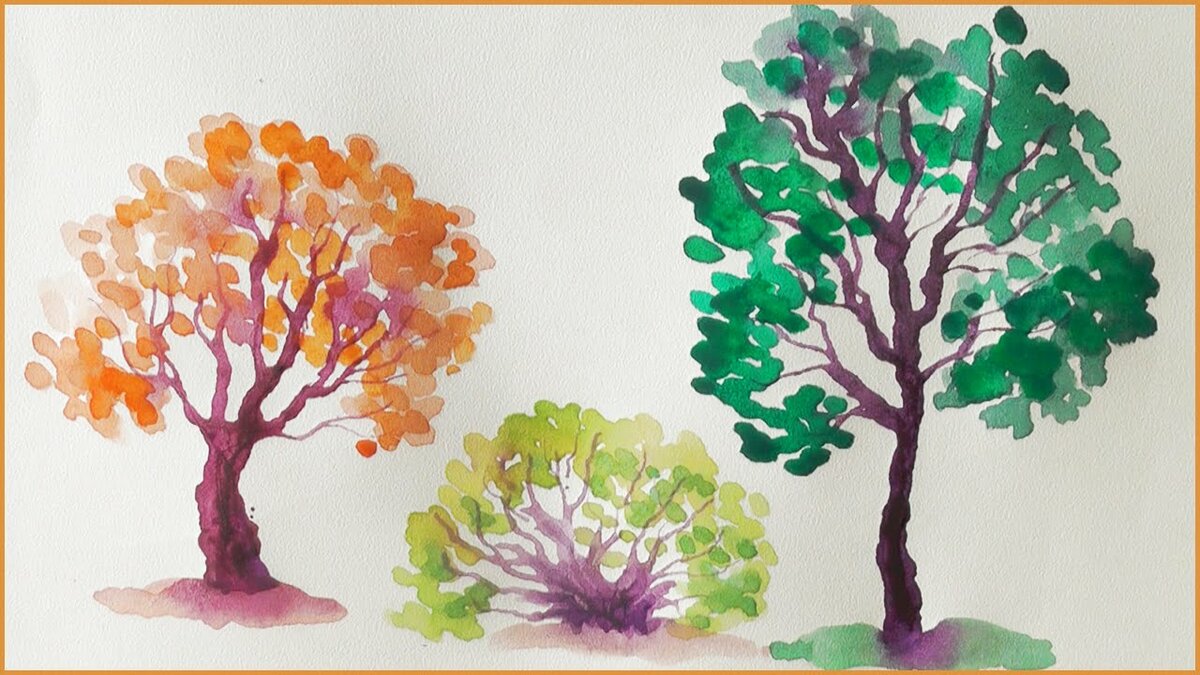 Формирование целостной картины мира.Тема: «Деревья, кусты, цветы»-Закрепить названия деревьев, кустов, цветов.-Продолжать учить различать части растений.      Предложить детям рассмотреть картинку, уточнить основные части, окраску листьев и цветов. Сообщить новые названия растений.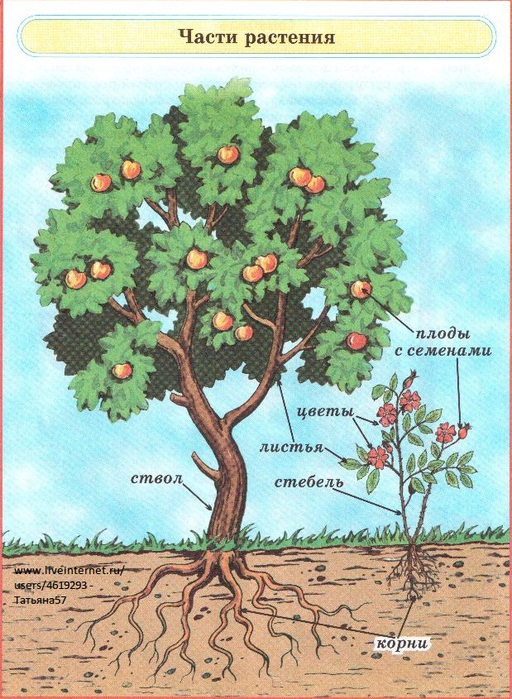 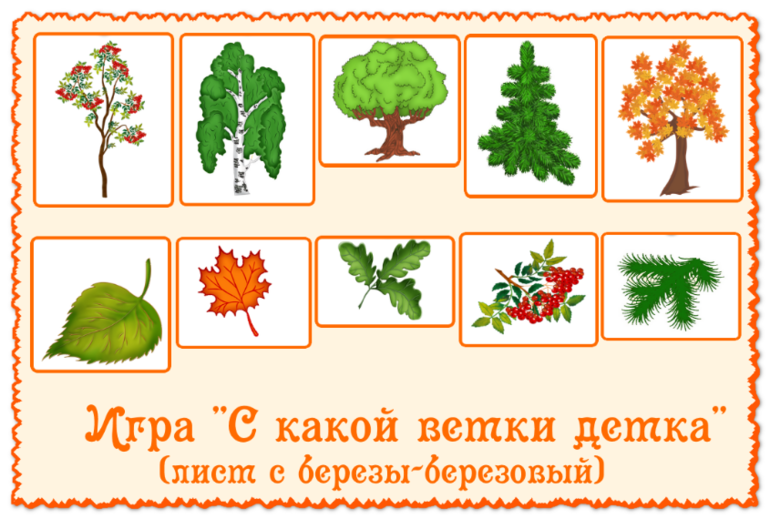 